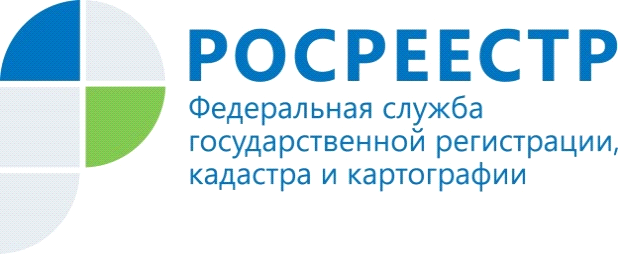 Горячая линия: вопросы регистрации ипотеки15 августа (четверг) с 15.00 до 16.00 в Управлении Росреестра по Красноярскому краю пройдет «горячая телефонная линия» по вопросам государственной регистрации ипотеки.В ходе «горячей линии» жители региона смогут узнать:Какие документы необходимо предоставить для государственной регистрации ипотеки?В какие сроки осуществляется регистрация ипотеки?Как погасить запись об ипотеке?В каких случаях регистрация ипотеки требует нотариального удостоверения?На эти и другие вопросы ответят специалисты отдела регистрации ипотеки, регистрации долевого участия в строительстве, регистрации объектов недвижимости нежилого назначения Управления Росреестра по Красноярскому краюТелефон «горячей линии»: (391) 226-55-13Пресс-службаУправления Росреестра по Красноярскому краю: тел.: (391) 2-226-767, (391)2-226-756е-mail: pressa@r24.rosreestr.ruсайт: https://www.rosreestr.ru «ВКонтакте» http://vk.com/to24.rosreestr«Instagram»: rosreestr_krsk24 